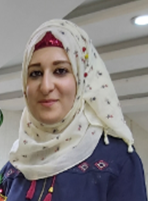 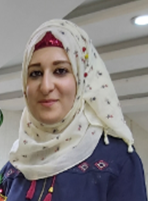 Education 2018-2021	Master. Work Experience 	 •An employee in the Secretariat of the Council of the College of Agriculture in 2012• Responsible for the Computer and Internet Division 2013 - 2016• Professor at the College of Agriculture / University of Diyala for computer applications and mathematics.• Responsible for the J-Suite university email platform for the College of Agriculture• Responsible for computer laboratories for the College of Agriculture		 Presentations• A training course in the College of Agriculture entitled Internet of Things applications in smart homesPublications 	• The third scientific conference of the Childhood and Motherhood Research CenterProfessional Memberships• Member of the Women's Empowerment Committee• Member of examination committees• Member of the Voluntary Work and Student Activities Committee• Member of the National Classification Committee• Member of the Follow-up and Follow-up Committee for undergraduate students' researchHonors and Awards • Letter of thanks number 3 from the Minister of Higher     Education• Letter of thanks number 5 from the university president• Letter of thanks number 10 from the dean of the collegeOther Skills	• Use of Microsoft Word, Excel, PowerPoint• Specialization in soft computing• A system of fuzzy logic and genetic algorithmsImage registration• smart neural networks neural networkContactDiyala University / College of Agriculture / Department of Soil Sciences and Water Resourcesasraaalsady@uodiyala.edu.iq